Kravspesifikasjon til båt og ROV med utstyrSvein I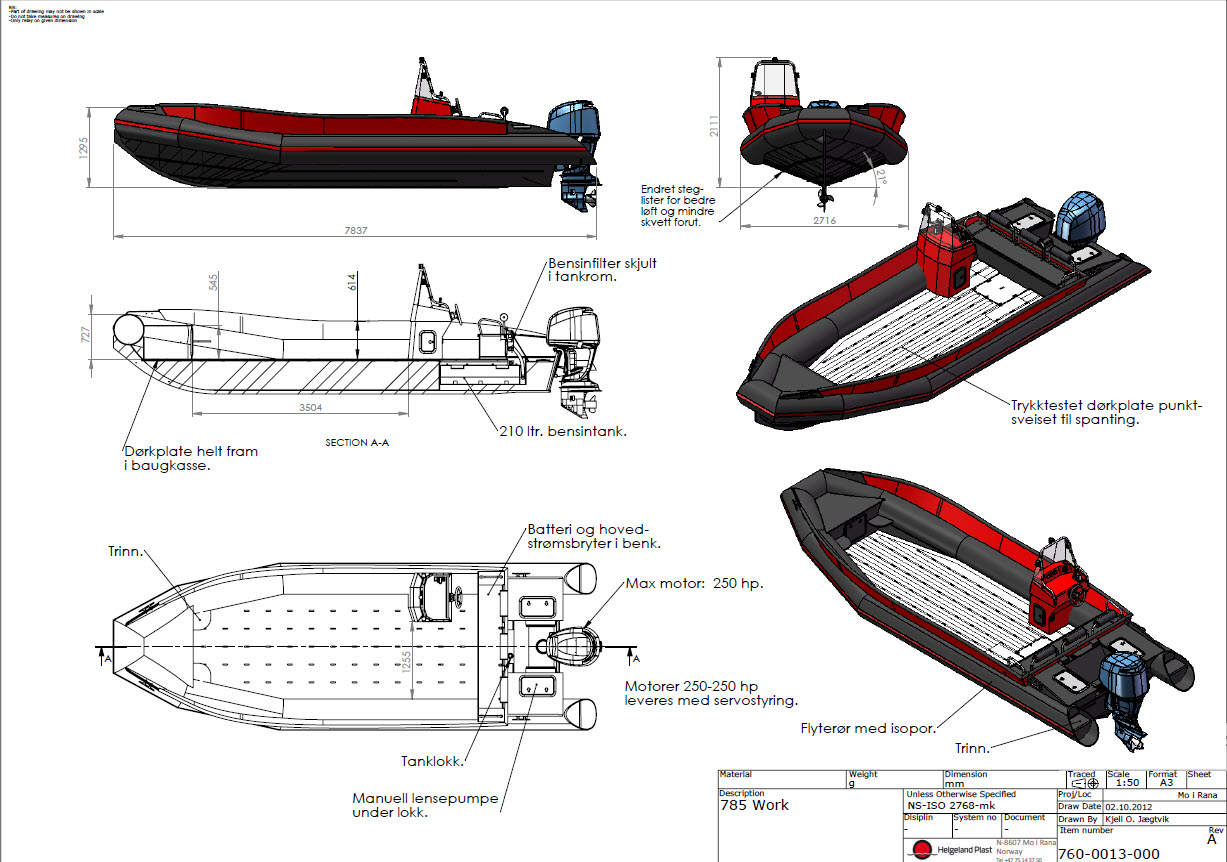 Polarcirkel Work 785Polarcirkel Work 785(Leveringsomfang)Baugpropell (Tunnel monteres av HP)2 stk. givere til sonar monteres under på skrog (Givere levers av BiØ)Tilpasset for dykking fra båt.Et utvalg av festepunkter i dørk til jekkestropper.Nedfellbar targabøyle med feste under transportEn konsoll til styrmann på styrbord side bakEn konsoll på babord side bak til sonar operatørEn konsoll på babord side fremme ved knekk til baug til ROV operatør. Med sitte muligheter.Sitte og ryggputer til alle konsoller. Må tåle å ligge ute.4 stk. løfteøyer til løfting av båt med kranPrefabrikkerte løftestropperRørføringer til kabler under dørk mellom konsoller, baug, teinahaler og akterPulpitt i baugDelt forbruk- og startbatteriFortøyningspakkeFeste i dørk foran styrbord konsoll til elektrisk kran (teinehaler) til løft av ROV (ca. 50 kg)Fester i dørk til pelikankofferterUtnytte lagringsmuligheter i konsoller så godt som mulig. Tilgang med luker el.lign.Utstyr med sort tekst levers av Helgeland Plast (HP)Utstyr merket med blå tekst leves av BiØ. Noe montering av HPOm det skulle være noe som vi har oversett, setter vi pris på om dere kan gjøre oss oppmerksomme på det.Båten er tenkt utstyrt med 225/250 hk motor. Denne skal monteres på vertikal motorheis.Motor levers av lokal representant.Ledig plass foran styrbord konsoll, er tenkt brukt til ROV utstyr. Kanskje dørken kan forsterkes slik at vi er mer fleksible på hvor teinehaler og pelikankofferter kan monters i ettertid. Men vi må også tenke på hvor dykker skal gå i vannet fra båten. Det er viktig.Utstyr båt3D sonar på egen 12“ skjerm babord sideKartplotter på egen 12“ skjerm styrbord sideAutopilotFLIRRadarAISVHF, fastmontert og håndholdtNødpeilesenderVertikal motorheisSøkelys BrannslukningsapparaterTargabøyleNedfellbar med feste under transportFLIRRadarArbeidslys (på alle fire sider av targabøyle, ekstra godt med lys)LanternerBlålysSignalhornLanterner for begrenset manøvrering (2 stk. røde)SøkelysGPS antenne VHF antenneKravspesifikasjon til ROV med utstyrBestår av 4 stk. pelikankofferter og 1 stk. Honda aggregat og 1 stk. kontroller til USBL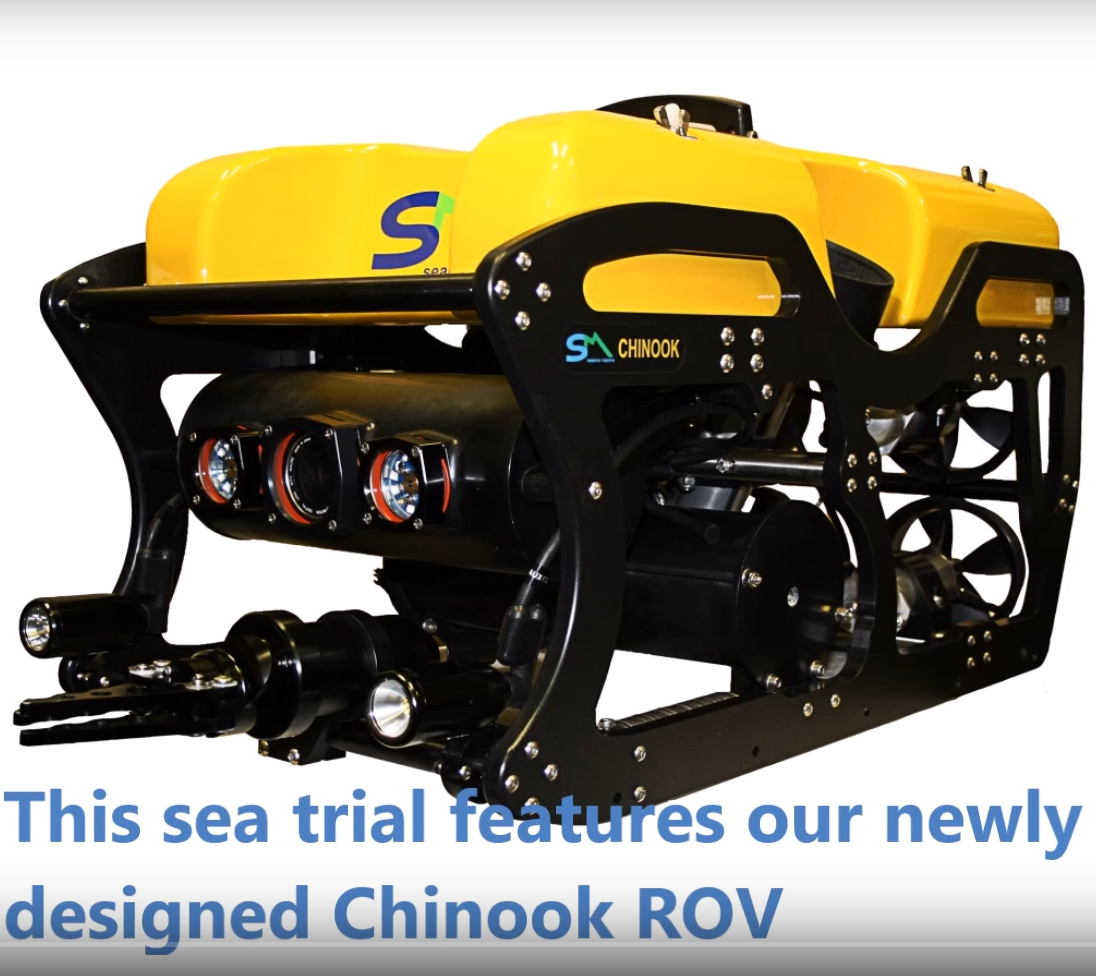 Utstyr ROVROV ned til 300 meterMonitor for betjeningKabeltrommel med 335 meter kabelMultibeam SonarGripekloKamera 40 x zoomVideo opptakGPS usbl undervannsposisjoneringPelikankofferter til alt utstyrHonda aggregat 2,2 kWOpplæring av personell i FredrikstadTrenger kompetansebevis for å operere ROVBåthenger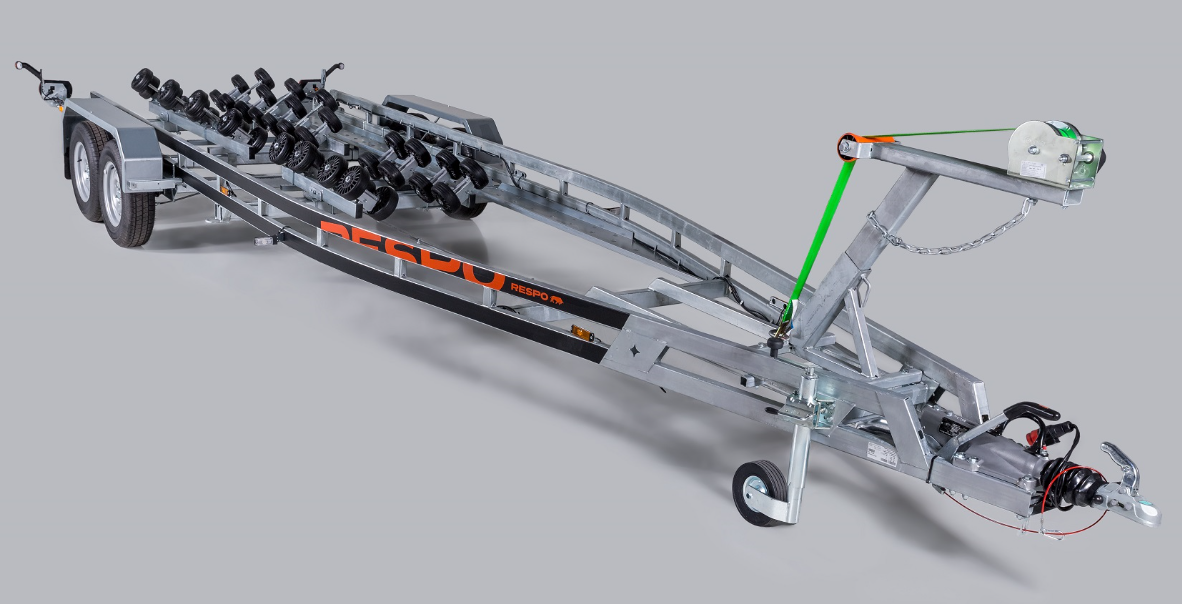 Elektrisk vinsj med fjernkontrollEgen batterikasse påmontert hengerEkstra rygge/arbeidslys på begge sider av hengerTilkobling for lading av batteri til vinsj